Publicado en Instituto del Sueño el 25/10/2019 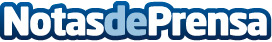 Adelgazar o cambiar los hábitos diarios pueden ser la solución a la roncopatía, según Instituto del SueñoAcabar con los ronquidos pasa por poner en práctica una serie de medidas muy efectivas recomendadas por los especialistas en trastornos del descanso, señalan desde Instituto del SueñoDatos de contacto:Instituto Europeo del Sueño(+507) 831 7235Nota de prensa publicada en: https://www.notasdeprensa.es/adelgazar-o-cambiar-los-habitos-diarios-pueden Categorias: Medicina Industria Farmacéutica Medicina alternativa Bienestar http://www.notasdeprensa.es